AUSWERTUNGSBOGEN – Beurteilung Praktika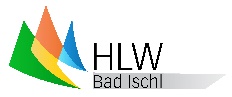 “klass.Prakt.”        “Mach-was-du-willst"Name Schüler/in: I. Fachliche Kompetenz vergleichen                    (Schulnoten 1 – 5)             II. Soziale Kompetenz 	erworben               III. Persönliche Kompetenz erworben           Sonstige Anmerkungen :Freie Beschreibung auf dieser Seite nach folgenden Stichworten im Praktikum bitte: Reflektieren der Unterschiede -> Regeln, Werte, Beziehungen, Kommunikation, Leistung, Urteilsfähigkeit, Wissen über die Organisation, das Team, persönliche Abgrenzung. Bin “ich” nun sicherer als zuvor, welchen Lernbedarf habe ich, welche Fragen bleiben offen?Ausführen von Arbeitsabläufen Kennen lernen von PlanungsinstrumentenZielformulierung und ZielerreichungAuswerten von Maßnahmen/Betreuung Erkennen von PrioritätenProblemlösefähigkeit in neuen SituationenArbeitstempo, Geschicklichkeit Informationsweitergabe, BerichteUmgang mit KlientenWahrnehmung der Bedürfnisse von KlientenEingehen auf die BedürfnisseUmgang mit den Kollegen/innenOffenheitVerlässlichkeitKritikfähigkeitTeamfähigkeitLernfähigkeit, LernfortschrittFlexibilitätAuffassungsgabe bei schwierigen AbläufenSelbständigkeitEinstellung zur ArbeitVerantwortungsbereitschaftEigeninitiativeKontaktfähigkeitEinfühlungsvermögenBelastbarkeitUmgang mit Distanz und NäheKonfliktfähigkeitSelbsteinschätzung